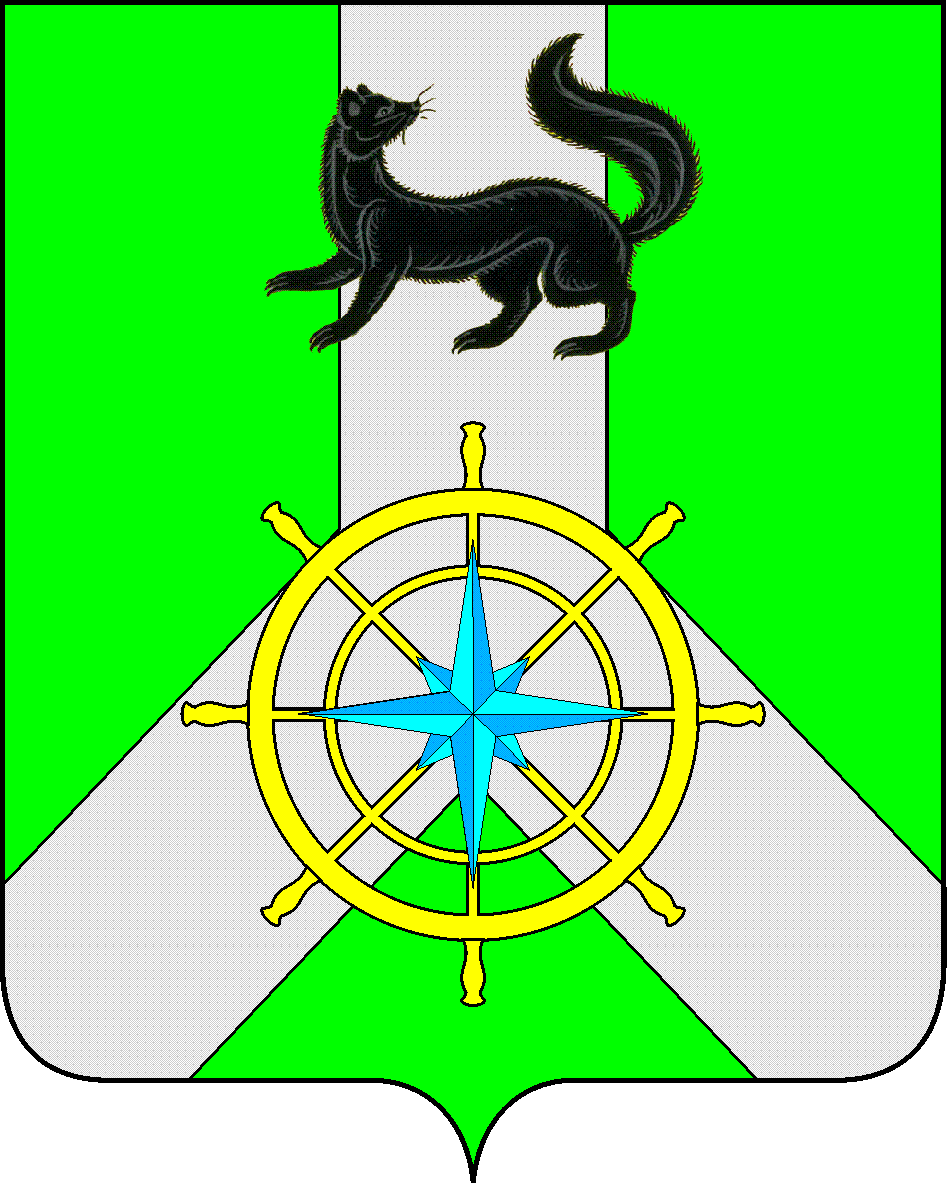 Р О С С И Й С К А Я   Ф Е Д Е Р А Ц И ЯИ Р К У Т С К А Я   О Б Л А С Т ЬК И Р Е Н С К И Й   М У Н И Ц И П А Л Ь Н Ы Й   Р А Й О НА Д М И Н И С Т Р А Ц И Я П О С Т А Н О В Л Е Н И ЕВ целях корректировки объемов финансирования на текущий финансовый год и плановый период, в соответствии с пунктом 2 статьи 179 Бюджетного кодекса Российской Федерации, Положением о порядке принятия решений о разработке, реализации и оценке эффективности муниципальных программ Киренского района, утверждённым постановлением администрации Киренского муниципального района  от 19.04.2016 №189, распоряжением администрации Киренского муниципального района от 07.10.2021 г. № 145 «Об утверждении перечня муниципальных программ Киренского района», руководствуясь статьями 39,55 Устава муниципального образования Киренский район, администрация Киренского муниципального района. ПОСТАНОВЛЯЕТ:1. Внести в муниципальную программу следующие изменения:1)  паспорт муниципальной программы изложить в новой редакции       (приложение № 1);2) раздел 4 изложить в новой редакции (приложение № 2);	3) приложение № 2 к муниципальной программе изложить в новой редакции (приложение № 3);	2. Настоящее постановление вступает в силу со дня подписания. Настоящее постановление вступает в силу со дня подписания и распространяет свое действие на правоотношения, возникшие с 01.01.2024.г.3. Контроль за исполнением настоящего постановления возложить на консультанта по природопользованию администрации Киренского муниципального района4. Настоящее постановление разместить на официальном сайте администрации Киренского муниципального района.И.о. главы администрации                                                                                     А.В. ВоробьевПОДГОТОВИЛ:Консультант по природопользованию  				                        А.Л. ЛитвяковСОГЛАСОВАНО:Начальник финансового управления					                 Е.А. ШалдаНачальник отдела по экономике						            М.Р. СиньковаПравовой отдел								              И.С. ЧернинаПриложение №1к постановлению администрацииКиренского муниципального района№ 77 от 15.02.2024 г.ПАСПОРТМУНИЦИПАЛЬНОЙ ПРОГРАММЫ "ЗАЩИТА ОКРУЖАЮЩЕЙ СРЕДЫ В КИРЕНСКОМ РАЙОНЕ НА 2020-2027г.г.»(далее – муниципальная программа)Приложение №2к постановлению администрацииКиренского муниципального района№ 77 от 15.02.2024 г.РАЗДЕЛ 4. РЕСУРСНОЕ ОБЕСПЕЧЕНИЕ МУНИЦИПАЛЬНОЙ ПРОГРАММЫОбщий объем финансирования муниципальной программы за счет бюджетов всех уровней с 2020 – 2027 год составляет –  118 396,61 тыс. руб., в том числе:по годам реализации:2020 – 1 575  тыс. рублей;2021 – 5 614,3  тыс. рублей;2022 – 636,9  тыс. рублей;2023 – 29 110,76 тыс. рублей;2024 – 42 377,21 тыс. рублей;2025 – 19 158,06 тыс. рублей;2026 – 19 924,38 тыс. рублей;2027 – 0 тыс. рублей.за счет средств федерального бюджета – 0 тыс. рублей, в т.ч.2020 – 0 тыс. рублей;2021 – 0 тыс. рублей;2022 – 0 тыс. рублей;2023 – 0 тыс. рублей;2024 – 0 тыс. рублей;2025 – 0 тыс. рублей;2026 – 0 тыс. рублей;2027 – 0 тыс. рублей.за счет средств областного бюджета – 26 510,3 тыс. рублей, в т.ч.2020 – 0 тыс. рублей;2021 – 4 614,3 тыс. рублей;2022 – 0 тыс. рублей;2023 – 0 тыс. рублей;2024 – 21 896 тыс. рублей;2025 – 0 тыс. рублей;2026 – 0 тыс. рублей;2027 – 0 тыс. рублей.за счет средств местного бюджета –  91 886,31 тыс. рублей, в т.ч.2020 – 1 575 тыс. рублей;2021 – 1000 тыс. рублей;2022 – 636,9  тыс. рублей;2023 – 29 110,76 тыс. рублей;2024 – 20 481,21 тыс. рублей;2025 – 19 158,06 тыс. рублей;2026 – 19 924,38 тыс. рублей;2027 – 0 тыс. рублей.Направление и объемы финансирования муниципальной программы представлены в приложение 2 к настоящей программе.Приложение №3к постановлению администрацииКиренского муниципального района№ 77 от 15.02.2024 г Приложение 2к муниципальной программе ««Защита окружающей среды в Киренском районе на 2020-2027 годы».РЕСУРСНОЕ ОБЕСПЕЧЕНИЕ РЕАЛИЗАЦИИ МУНИЦИПАЛЬНОЙ  ПРОГРАММЫ «ЗАЩИТА ОКРУЖАЮЩЕЙ СРЕДЫ В КИРЕНСКОМ РАЙОНЕ НА 2020-2027 Г.Г»ЗА СЧЕТ ВСЕХ ИСТОЧНИКОВ ФИНАНСИРОВАНИЯ (далее – программа)   от  15.02.2024 г.                                      № 77г. КиренскО внесении изменений в муниципальную программу «Защита окружающей среды в Киренском районе на 2020-2027 годы» Наименование муниципальной  программы Защита окружающей среды в Киренском районе на 2020-2027 г.г. – (далее Муниципальная программа)Ответственный исполнитель муниципальной программыКонсультант по природопользованию администрации Киренского муниципального районаСоисполнители муниципальной  программыОтсутствуютЦель муниципальной программыОбеспечение реализации мер по охране окружающей среды и сохранению здоровья населения  на территории Киренского района для создания безопасной и комфортной среды в местах проживания населения Киренского района и обеспечения устойчивого развития общества.Задачи муниципальной программы1. Снижение негативного влияния отходов на состояние окружающей среды;2. Обеспечение защищенности населения и объектов экономики от наводнений и иного негативного воздействия вод и восстановление водных объектов до состояния, обеспечивающего экологически благоприятные условия жизни населения.Сроки реализации муниципальной программы2020-2027 годыЦелевые показатели муниципальной программы     1. Доля завершения строительства объекта «Инженерная защита с. Петропавловское от негативного воздействия вод реки Лена» (%).   2. Доля обустроенных площадок временного накопления ТКО на территории сельских поселений (%).  3. Доля обустроенных контейнерных площадок ТКО и площадок для крупногабаритного мусора на территории сельских поселений (%).4. Доля ликвидированных объектов накопленного вреда окружающей среде (%)Подпрограммы муниципальной программыОтсутствуютОсновные мероприятия муниципальной программы1. Защита окружающей среды в Киренском районе.2. Расходы за счёт платы за негативное воздействие на окружающую среду.Ресурсное обеспечение муниципальной программыОбщий объем финансирования муниципальной программы за счет бюджетов всех уровней с 2020 – 2027 год составляет –  118 396,61 тыс. руб., в том числе:по годам реализации:2020 – 1 575  тыс. рублей;2021 – 5 614,3  тыс. рублей;2022 – 636,9  тыс. рублей;2023 – 29 110,76 тыс. рублей;2024 – 42 377,21 тыс. рублей;2025 – 19 158,06 тыс. рублей;2026 – 19 924,38 тыс. рублей;2027 – 0 тыс. рублей.за счет средств федерального бюджета – 0 тыс. рублей, в т.ч.2020 – 0 тыс. рублей;2021 – 0 тыс. рублей;2022 – 0 тыс. рублей;2023 – 0 тыс. рублей;2024 – 0 тыс. рублей;2025 – 0 тыс. рублей;2026 – 0 тыс. рублей;2027 – 0 тыс. рублей.за счет средств областного бюджета – 26 510,3 тыс. рублей, в т.ч.2020 – 0 тыс. рублей;2021 – 4 614,3 тыс. рублей;2022 – 0 тыс. рублей;2023 – 0 тыс. рублей;2024 – 21 896 тыс. рублей;2025 – 0 тыс. рублей;2026 – 0 тыс. рублей;2027 – 0 тыс. рублей.за счет средств местного бюджета –  91 886,31 тыс. рублей, в т.ч.2020 – 1 575 тыс. рублей;2021 – 1000 тыс. рублей;2022 – 636,9  тыс. рублей;2023 – 29 110,76 тыс. рублей;2024 – 20 481,21 тыс. рублей;2025 – 19 158,06 тыс. рублей;2026 – 19 924,38 тыс. рублей;2027 – 0 тыс. рублей.Ожидаемые конечные  результаты реализации муниципальной  программы1. Завершение строительства объекта «Инженерная защита с. Петропавловское от негативного воздействия вод реки Лена» (100%).2. Обустройство площадок временного накопления ТКО на территории сельских поселений (100 %).3. Обустройство контейнерных площадок ТКО и площадок для крупногабаритного мусора на территории сельских поселений (100 %)4. Увеличение доли ликвидированных объектов накопленного вреда окружающей среде (до 100 %)Наименование программы, подпрограммы, ведомственной целевой программы, основного мероприятияОтветственный исполнитель, соисполнители, участники, исполнители мероприятийИсточники финансированияРасходы 
(тыс. руб.), годыРасходы 
(тыс. руб.), годыРасходы 
(тыс. руб.), годыРасходы 
(тыс. руб.), годыРасходы 
(тыс. руб.), годыРасходы 
(тыс. руб.), годыРасходы 
(тыс. руб.), годыНаименование программы, подпрограммы, ведомственной целевой программы, основного мероприятияОтветственный исполнитель, соисполнители, участники, исполнители мероприятийИсточники финансированияпервый год действия программы 2020второй год действия программы 2021третий год действия программы 2022четвёртый год действия программы 2023пятый год действия программы 2024шестой год действия программы 2025Седьмой год действия программы 2026восьмой год действия программы 2027Всего1234589101114Программа"Защита окружающей среды в Киренском районе на 2020-2027 г.г.»всего, в том числе:Всего1 5755 614,3636,929 110,7642 377,2119 158,0619 924,380118 396,61Программа"Защита окружающей среды в Киренском районе на 2020-2027 г.г.»всего, в том числе:Средства, планируемые к привлечению из областного бюджета (ОБ)04 614,30021 89600026 510,3Программа"Защита окружающей среды в Киренском районе на 2020-2027 г.г.»всего, в том числе:средства, планируемые к привлечению из федерального бюджета (ФБ)000000000Программа"Защита окружающей среды в Киренском районе на 2020-2027 г.г.»всего, в том числе:Местный бюджет (МБ)1 5751 000636,929 110,7620 481,2119 158,0619 924,38091 886,31Программа"Защита окружающей среды в Киренском районе на 2020-2027 г.г.»всего, в том числе:иные источники (ИИ)000000000Программа"Защита окружающей среды в Киренском районе на 2020-2027 г.г.»ответственный исполнитель программы – консультант по природопользованию Всего1 5755 614,3636,929 110,7642 377,2119 158,0619 924,38        0118 396,61Программа"Защита окружающей среды в Киренском районе на 2020-2027 г.г.»ответственный исполнитель программы – консультант по природопользованию  ОБ04 614,30021 89600026 510,3Программа"Защита окружающей среды в Киренском районе на 2020-2027 г.г.»ответственный исполнитель программы – консультант по природопользованию ФБ000000000Программа"Защита окружающей среды в Киренском районе на 2020-2027 г.г.»ответственный исполнитель программы – консультант по природопользованию МБ1 5751 000636,929 110,7620 480,2119 158,0619 924,38091 886,31Программа"Защита окружающей среды в Киренском районе на 2020-2027 г.г.»ответственный исполнитель программы – консультант по природопользованию ИИ000000000Мероприятие 1.Защита окружающей среды в Киренском районеконсультант по природопользованиюВсего1 5755 614,3636,929 110,7642 377,2119 158,0619 924,38        0118 396,61Мероприятие 1.Защита окружающей среды в Киренском районеконсультант по природопользованию ОБ04 614,30021 89600026 510,3Мероприятие 1.Защита окружающей среды в Киренском районеконсультант по природопользованиюФБ000000000Мероприятие 1.Защита окружающей среды в Киренском районеконсультант по природопользованиюМБ1 5751 000636,929 110,7620 480,2119 158,0619 924,38091 886,31Мероприятие 1.Защита окружающей среды в Киренском районеконсультант по природопользованиюИИ000000000Мероприятие 1.1. Выполнение проектных работ для строительства полигона бытовых и промышленных отходов на территории Киренского района консультант по природопользованиюВсего000000000Мероприятие 1.1. Выполнение проектных работ для строительства полигона бытовых и промышленных отходов на территории Киренского района консультант по природопользованию ОБ000000000Мероприятие 1.1. Выполнение проектных работ для строительства полигона бытовых и промышленных отходов на территории Киренского района консультант по природопользованиюФБ000000000Мероприятие 1.1. Выполнение проектных работ для строительства полигона бытовых и промышленных отходов на территории Киренского района консультант по природопользованиюМБ000000000Мероприятие 1.1. Выполнение проектных работ для строительства полигона бытовых и промышленных отходов на территории Киренского района консультант по природопользованиюИИ000000000Мероприятие 1.2Выполнение  проектных работы по строительству очистных сооружений г. Киренска консультант по природопользованиюВсего888,9487,3111,9000001 488,1Мероприятие 1.2Выполнение  проектных работы по строительству очистных сооружений г. Киренска консультант по природопользованию ОБ000000000Мероприятие 1.2Выполнение  проектных работы по строительству очистных сооружений г. Киренска консультант по природопользованиюФБ000000000Мероприятие 1.2Выполнение  проектных работы по строительству очистных сооружений г. Киренска консультант по природопользованиюМБ888,9487,3111,9000001 488,1Мероприятие 1.2Выполнение  проектных работы по строительству очистных сооружений г. Киренска консультант по природопользованиюИИ000000000Мероприятие 1.3Завершение строительства объекта «Инженерная защита с. Петропавловское от негативного воздействия вод реки Лена» .консультант по природопользованиюВсего000000000Мероприятие 1.3Завершение строительства объекта «Инженерная защита с. Петропавловское от негативного воздействия вод реки Лена» .консультант по природопользованию ОБ000000000Мероприятие 1.3Завершение строительства объекта «Инженерная защита с. Петропавловское от негативного воздействия вод реки Лена» .консультант по природопользованиюФБ000000000Мероприятие 1.3Завершение строительства объекта «Инженерная защита с. Петропавловское от негативного воздействия вод реки Лена» .консультант по природопользованиюМБ000000000Мероприятие 1.3Завершение строительства объекта «Инженерная защита с. Петропавловское от негативного воздействия вод реки Лена» .консультант по природопользованиюИИ000000000Мероприятие 1.4Обустройство площадок временного накопления ТКО на территории сельских поселений консультант по природопользованиюВсего000000000Мероприятие 1.4Обустройство площадок временного накопления ТКО на территории сельских поселений консультант по природопользованию ОБ000000000Мероприятие 1.4Обустройство площадок временного накопления ТКО на территории сельских поселений консультант по природопользованиюФБ000000000Мероприятие 1.4Обустройство площадок временного накопления ТКО на территории сельских поселений консультант по природопользованиюМБ000000000Мероприятие 1.4Обустройство площадок временного накопления ТКО на территории сельских поселений консультант по природопользованиюИИ000000000 Мероприятие 1.5Обустройство контейнерных площадок ТКО и площадок для крупногабаритного мусора на территории сельских поселенийконсультант по природопользованиюВсего686,15 127525000006 338,1 Мероприятие 1.5Обустройство контейнерных площадок ТКО и площадок для крупногабаритного мусора на территории сельских поселенийконсультант по природопользованию ОБ04 614,30000004 614,3 Мероприятие 1.5Обустройство контейнерных площадок ТКО и площадок для крупногабаритного мусора на территории сельских поселенийконсультант по природопользованиюФБ000000000,0 Мероприятие 1.5Обустройство контейнерных площадок ТКО и площадок для крупногабаритного мусора на территории сельских поселенийконсультант по природопользованиюМБ686,1512,7525000001 723,8 Мероприятие 1.5Обустройство контейнерных площадок ТКО и площадок для крупногабаритного мусора на территории сельских поселенийконсультант по природопользованиюИИ000000000Мероприятие 1.6Приобретение комплексов (установок) по обезвреживанию твердых коммунальных отходовконсультант по природопользованиюВсего000023 80000023 800Мероприятие 1.6Приобретение комплексов (установок) по обезвреживанию твердых коммунальных отходовконсультант по природопользованию ОБ000021 89600021 896Мероприятие 1.6Приобретение комплексов (установок) по обезвреживанию твердых коммунальных отходовконсультант по природопользованиюФБ000000000Мероприятие 1.6Приобретение комплексов (установок) по обезвреживанию твердых коммунальных отходовконсультант по природопользованиюМБ00001 9040001 904Мероприятие 1.6Приобретение комплексов (установок) по обезвреживанию твердых коммунальных отходовконсультант по природопользованиюИИ0000000002. Расходы за счёт платы за негативное воздействие на окружающую средуконсультант по природопользованиюВсего00029 110,7618 577,2119 158,0619 924,38086 770,412. Расходы за счёт платы за негативное воздействие на окружающую средуконсультант по природопользованию ОБ0000000002. Расходы за счёт платы за негативное воздействие на окружающую средуконсультант по природопользованиюФБ0000000002. Расходы за счёт платы за негативное воздействие на окружающую средуконсультант по природопользованиюМБ00029 110,7618 577,2119 158,0619 924,38086 770,412. Расходы за счёт платы за негативное воздействие на окружающую средуконсультант по природопользованиюИИ0000000Мероприятие 2.1. Ликвидация объектов накопленного вреда окружающей средеконсультант по природопользованиюВсего00029 110,7618 577,2119 158,0619 924,38086 770,41Мероприятие 2.1. Ликвидация объектов накопленного вреда окружающей средеконсультант по природопользованию ОБ000000000Мероприятие 2.1. Ликвидация объектов накопленного вреда окружающей средеконсультант по природопользованиюФБ000000000Мероприятие 2.1. Ликвидация объектов накопленного вреда окружающей средеконсультант по природопользованиюМБ00029 110,7618 577,2119 158,0619 924,38086 770,41Мероприятие 2.1. Ликвидация объектов накопленного вреда окружающей средеконсультант по природопользованиюИИ000000000